Publicado en México  el 13/08/2018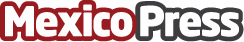 AgaveSpa Skin Care lanza su nueva línea REV-TUna nueva línea con tepezcohuite para revertir el paso del tiempo. Sin parabenos, sin parafinas, y totalmente pet friendly en contra de las pruebas en animales. Una marca 100% mexicanaDatos de contacto:Jacob García+521 55 28 98 15 63Nota de prensa publicada en: https://www.mexicopress.com.mx/agavespa-skin-care-lanza-su-nueva-linea-rev-t_1 Categorías: Nacional Industria Farmacéutica Moda Sociedad http://www.mexicopress.com.mx